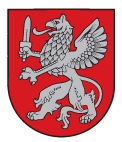 VIDZEMES PLĀNOŠANAS REĢIONSReģ. Nr. 90002180246Jāņa Poruka  iela 8-108 Cēsis, Cēsu novads LV 4101Tālrunis 64116014,  64116012  www.vidzeme.lv, e-pasts: vidzeme@vidzeme.lv C ē s ī s2014. gada 10. martā 	 par rezultātiem iepirkumā „Mācību pakalpojumi gidiem projektā „Via Hanseatica””Iepirkuma identifikācijas numurs: VPR/2014/05/HanseaticaIepirkuma nosaukums: „Mācību pakalpojumi gidiem projektā „Via Hanseatica””Pasūtītājs: Vidzemes plānošanas reģionsProcedūra: Iepirkums organizēts saskaņā ar Publisko iepirkumu likuma 82.pantu par likuma 2.pielikuma B daļas pakalpojumu – MĀCĪBU PAKALPOJUMI.Piedāvājumu vērtēšanas kritērijs - pasūtītāja prasībām atbilstošs piedāvājums ar zemāko cenu.Iesniegti piedāvājumi:Nolikumā noteiktajā termiņā līdz 2014. gada 28. februārim plkst. 14:00 Vidzemes plānošanas reģiona birojā, J. Poruka ielā 8-108, Cēsīs, LV-4101, slēgtās, aizzīmogotās aploksnēs atbilstoši iepirkuma Nolikuma prasībām tika iesniegti divi piedāvājumi:           Iepirkumu komisija izvēlējās zemākās cenas piedāvājumu, kurš atbilda Nolikumā izvirzītajām prasībām. Pamatojoties uz iepriekš minēto, Vidzemes plānošanas reģiona Iepirkumu komisija 10.03.2014. pieņēma lēmumu atzīt par uzvarētāju, kuram piešķiramas līguma slēgšanas tiesības iepirkumā Nr. VPR/2014/05/Hanseatica, sabiedrību ar ierobežotu atbildību "Nocticus", reģ. Nr. 44103054332, ar piedāvājuma cenu EUR 1692,32 (viens tūkstotis seši simti deviņdesmit divi euro, 32 centi) bez PVN.N.p.k.PretendentsPiedāvātā līgumcena EUR1.Sabiedrība ar ierobežotu atbildību „Ķemers Business and Law Company”Reģistrācijas Nr. 44103061476Jur. adrese: Murdu iela 19A, Salacgrīva, Salacgrīvas novads, LV-40331711,00 EUR (bez PVN)2.Sabiedrība ar ierobežotu atbildību „Nocticus”Reģistrācijas Nr. 44103054332Jur. adrese: „Rāmnieki”, Liepas pag., Priekuļu novads, LV-41281692,32 EUR (bez PVN)